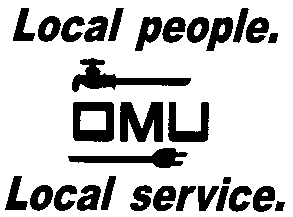 INVITATION TO BIDOwensboro Municipal Utilities will receive sealed bids until 2:00 P.M. (CST) on February 28, 2017 (prevailing time) at which time bids will be opened and read aloud for the: BID No.  17-02-013DIETERLE DR RECONDUCTOROwensboro Municipal Utilities, a municipal power distributor, is requesting bids for the labor and equipment to reconstruct and reconductor approximately 3,700 feet of a primary pole route.  Project includes the retirement of approximately 8,900 feet of 1/0 AAC conductor in both 3-phase and single phase construction as well as 1,700 feet of poly-covered AAC neutral.  In return, approximately 11,000 feet of 397 ACSR will be installed for 3-phase primary and 3,700 feet of 336 AAC will be installed for the neutral.  All single phase sections along the route will be converted to 3-phase and a tie will be created between two circuits.  Project also includes the change out of eight 40’ class 3 poles to 45’ class 3 poles.A mandatory pre-bid meeting will be held on February 14, 2017 at 9:00am CST at the front parking lot of Owensboro Christian Church, 2818 New Hartford Rd, Owensboro, KY  42303.  Pre-bid will consist of a complete project walk-through.  Only those bidders and/or their representatives in attendance will be allowed to submit bids.  No special meetings will be held other than this Mandatory Pre-Bid meeting.  Prospective bidders may obtain copies of the bid documents and specifications by sending an e-mail with your Company Name and a brief description of your business.  Contact Derek Price, Buyer, via e-mail:  pricedm@omu.org. OMU reserves the right to reject any or all bids and to waive irregularities.